FORMULARE 	CUPRINS	Formular nr. 1 - Scrisoare de garantie bancara de buna executieFormular nr. 2 - Acord de asociere Formular nr. 3 – Angajament ferm privind sustinerea tehnica si profesionala a ofertantuluiFormular nr.4 – Acord de subcontractareFormular nr. 5-  Propunerea financiaraFormular nr. 6  - Propunerea tehnica - Metodologia pentru realizarea lucrariiFormular nr. 7- Declaratie privind respectarea legislatiei privind conditiile de mediu, social si cu privire la relatiile de munca Formular nr. 8 – Contract de lucrari Formular nr. 1 (Model orientativ)Nr./data inreg. banca: /..BANCA(denumirea/numele bancii)SCRISOARE DE GARANTIE BANCARA DE BUNA EXECUTIECatre	(denumirea achizitorului)(adresa completa a achizitorului)Cu privire la contractul de achizitie publica inregistrat cu nr.  din data de .. si (nr. si data inreg. contractului de achizitie publica)intitulat „”, incheiat intre ,      (denumirea contractului de achizitie publica)				(denumirea/numele contractantului)in calitate de contractant, si , in calitate de achizitor, ne obligam(denumirea achizitorului)prin prezenta sa platim in favoarea achizitorului, pâna la concurenta sumei de , reprezentând % din valoarea(suma in cifre si in litere si moneda)totala fara T.V.A. a acestui contract, orice suma ceruta de acesta printr-o cerere insotita de o declaratie cu privire la neindeplinirea obligatiilor ce revin contractantului, astfel cum sunt acestea prevazute in contractul de achizitie publica mai sus mentionat.	De asemenea, mentionam faptul ca plata se va efectua in termenul mentionat in cerere neconditionat, respectiv la prima cerere a beneficiarului, pe baza declaratiei acestuia cu privire la culpa persoanei garantate.	Prezenta garantie este valabila pâna la data de ...	In cazul in care partile contractante sunt de acord sa prelungeasca perioada de valabilitate a garantiei sau sa modifice unele prevederi contractuale care au efecte asupra angajamentului bancii, se va obtine acordul nostru prealabil, in caz contrar, prezenta scrisoare de garantie isi pierde valabilitatea.Parafata de Banca  in ziua  luna  anul .(semnatura autorizata)Formular nr. 2Acord de asociereNr.....................din..................................1. PARTILE ACORDULUI Art. 1 Prezentul acord se incheie intre :S.C..................................................., cu sediul in .....................................,str. ..................................... nr..................., telefon ..................... fax .........................,inmatriculata la Registrul Comertului din ......................................... sub nr...........................,cod de identificare fiscala...................................., cont ............................................deschis la............................................................... reprezentata de ......................................................având functia de.......................................... . in calitate de asociat -LIDER DE ASOCIEREsi S.C................................................., cu sediul in ..................................,str. ................................ Nr..................., telefon ..................... fax ................................,inmatriculata la Registrul Comertului din ........................................ sub nr............................,cod de identificare fiscala...................................., cont .............................................deschis la............................................ reprezentata de .................................................................având functia de.......................................... . in calitate de ASOCIAT2, OBIECTUL ACORDULUI 2.1 Asociatii au convenit sa desfasoare in comun urmatoarele activitati:a) participarea la procedura de achizitie publica organizata de ................................... ................................(denumire autoritate contractanta) pentru atribuirea contractului /acordului cadru ...........................................................(obiectul contractului / acordului-cadru) b) derularea in comun a contractului de achizitie publica in cazul desemnarii ofertei comune ca fiind câstigatoare. 2.2 Alte activitati ce se vor realiza in comun: 1. ___________________________________2. ___________________________________… ___________________________________2.3 Contributia financiara/tehnica/profesionala a fiecarei parti la indeplinirea contractului de achizitie publica este:1._______ % S.C. ___________________________2._______ % S.C. ___________________________2.4 Repartizarea beneficiilor sau pierderilor rezultate din activitatile comune desfasurate de asociati se va efectua proportional cu cota de participare a fiecarui asociat, respectiv:1._______ % S.C. ___________________________2._______ % S.C. ___________________________3. DURATA ACORDULUI3.1 Durata asocierii constituite in baza prezentului acord este egala cu perioada derularii procedurii de atribuire si se prelungeste corespunzator cu perioada de indeplinire a contractului ( in cazul desemnarii asocierii ca fiind câstigatoare a procedurii de achizitie)- 4. CONDITIILE DE ADMINISTRARE SI CONDUCERE A ASOCIERII4.1 Se imputerniceste SC..............................., având calitatea de lider al asociatiei pentru intocmirea ofertei comune, semnarea si depunerea acesteia in numele si pentru asocierea constituita prin prezentul acord. 4.2 Se imputerniceste SC..............................., având calitatea de lider al asociatiei pentru semnarea contractului de achizitie publica in numele si pentru asocierea constituita prin prezentul acord, in cazul desemnarii asocierii ca fiind câstigatoare a procedurii de achizitie.5. RASPUNDERE5.1 Partile vor raspunde solidar si individual in fata Beneficiarului in ceea ce priveste toate obligatiile si responsabilitatile decurgând din sau in legatura cu Contractul.ALTE CLAUZE 6.1 Asociatii convin sa se sustina ori de câte ori va fi nevoie pe tot parcursul realizarii contractului, acordându-si sprijin de natura tehnica, manageriala sau/si logistica ori de câte ori situatia o cere.6.2 Nici una dintre Parti nu va fi indreptatita sa vânda, cesioneze sau in orice alta modalitate sa greveze sau sa transmita cota sa sau parte din aceasta altfel decât prin efectul legii si prin obtinerea consimtamântului scris prealabil atât al celorlalte Parti cat si a Beneficiarului.6.3 Prezentul acord se completeaza in ceea ce priveste termenele si conditiile de prestare a lucrarilor, cu prevederile contractului ce se va incheia intre …............................... (liderul de asociere) si Beneficiar.SEDIUL ASOCIERII7.1 Sediul asocierii va fi in ……………………………………………(adresa completa, nr. de tel, nr. de fax).8. INCETAREA ACORDULUI DE ASOCIERE8.1 Asocierea inceteaza prin :hotarârea comuna a membrilor asociati ;expirarea duratei pentru care s-a incheiat acordul de asociere;neindeplinirea sau imposibilitatea indeplinirii obiectivului de activitate sau a obligatiilor asumate de parti;alte cazuri prevazute de lege ;9. COMUNICARi9.1 Orice comunicare intre parti este valabil indeplinita daca se va face in scris si va fi transmisa la adresa/adresele ......................................................., prevazute la art..........9.2 De comun acord, asociatii pot stabili si alte modalitati de comunicare.10. Litigii10.1 Litigiile intervenite intre parti se vor solutiona pe cale amiabila, iar in caz de nerezolvare vor fi solutionate de catre instanta de judecata competentaPrezentul acord de asociere s-a incheiat astazi ….................................. in …........ exemplare originale, câte unul pentru fiecare parte si unul pentru autoritatea contractanta.LIDER ASOCIAT		semnaturaASOCIAT 1semnatura 	NOTA: Prezentul Acord de Asociere contine clauzele obligatorii, partile putând adauga si alte clauzeFormular nr. 3Tert sustinator tehnic si/sau profesional..........................(denumirea)Angajament fermprivind sustinerea tehnica si/sau profesionala a ofertantului..............................................................Catre, ................................................................................(denumirea autoritatii contractante si adresa completa)Cu privire la procedura pentru atribuirea contractului .............................. (denumirea contractului de achizitie publica), noi .......................(denumirea tertului sustinator), având sediul inregistrat la .................. (adresa tertului sustinator), ne obligam, in mod ferm, neconditionat si irevocabil, urmatoarele :Sa punem la dispozitia _______________________(denumirea ofertantului/grupului de operatori economici) resursele tehnice/profesionale (dupa caz) pentru indeplinirea contractului de achizitie, prezentate in anexa la prezentul angajament.Sa raspundem fata de autoritatea contractanta  in legatura cu sustinerea experientei similare care rezulta din documentul anexat prezentului Angajament, asigurând mobilizarea resurselor tehnice/profesionale prin punerea acestora la dispozitia ofertantului, descrisa concret in documentele anexate la prezentul angajament (prin precizarea modului in care vom interveni, pentru a duce la indeplinire respectivele activitati pentru care acordam sustinerea)Acordarea sustinerii tehnice si/sau profesionale nu implica alte costuri pentru achizitor, cu exceptia celor care au fost incluse in propunerea financiara.Noi, ..................... (denumirea tertului sustinator), declaram ca intelegem sa renuntam definitiv si irevocabil la dreptul de a invoca orice exceptie de neexecutare, atât fata de autoritatea contractanta, cât si fata de ............ (denumire ofertant/candidat/grupul de ofertanti), care ar putea conduce la neexecutarea, partiala sau totala, sau la executarea cu intârziere sau in mod necorespunzator a obligatiilor asumate de noi prin prezentul angajament.Totodata, conform prevederilor art.184 din Legea nr.98/2016, prin angajamentul ferm, ne angajam sa raspundem in mod solidar cu ofertantul pentru executarea contractului de achizitie publica. Raspunderea solidara a tertului/tertilor sustinator/sustinatori se va angaja sub conditia neindeplinirii de catre acesta/acestia a obligatiilor de sustinere asumate prin angajament.Declaram ca informatiile furnizate sunt complete si corecte in fiecare detaliu si inteleg ca autoritatea contractanta are dreptul de a solicita, in scopul verificarii si confirmarii declaratiilor, situatiilor si documentelor care insotesc oferta, orice informatii suplimentare in scopul verificarii datelor din prezenta declaratie.Prezentul reprezinta angajamentul nostru ferm incheiat in conformitate cu prevederile art.182, alin. (4)-(5) din Legea nr. 98/2016 cu modificarile si completarile ulterioare, care da dreptul autoritatii contractante de a solicita, in mod legitim, indeplinirea de catre noi a anumitor obligatii care decurg din sustinerea tehnica si profesionala acordata .............................................................. (denumirea ofertantului).Noi,.................................. (denumirea tertului sustinator), declaram ca intelegem sa raspundem pentru prejudiciile cauzate autoritatii contractante ca urmare a nerespectarii obligatiilor prevazute in angajament.Noi,.................................. (denumirea tertului sustinator) declaram pe propria raspundere, sub sanctiunile aplicabile faptei de fals in acte publice, ca datele prezentate in anexe privind resursele care urmeaza a fi efectiv puse la dispozitia ofertantului pentru indeplinirea contractului de achizitie publica............................(denumirea contractului) sunt reale.Subsemnatul declar ca informatiile furnizate sunt complete si corecte in fiecare detaliu si inteleg ca autoritatea contractanta are dreptul de a solicita, in scopul verificarii si confirmarii declaratiilor, situatiilor si documentelor care insotesc oferta, orice informatii suplimentare in scopul verificarii datelor din prezenta declaratie.Data ................................      				Tert sustinator,………………………….(semnatura autorizata)Anexa nr.1 Lista principalelor lucrari prestate in ultimii 3 aniLista resurselor tehnice / profesionale care urmeaza a fi puse la dispozitie pentru indeplinirea contractului de achizitie publicaDescrierea modalitatii concrete de mobilizare a resurselor tehnice/profesionale ce urmeaza sa fie puse la dispozitia ofertantului pentru indeplinirea contractului de achizitie publica, sau modul concret in care va interveni tertul in situatia in care contractantul intâmpina dificultati in implementarea contractului  ..............................................................................................................................................................................................................................................................................................................................Tert sustinator,………………………….(semnatura autorizata)Formular nr. 4ACORD DE SUBCONTRACTAREnr.………./…………Art.1 Partile acordului : _______________________, reprezentata prin................................, in calitate de contractor (denumire operator economic, sediu, telefon) si ________________________ reprezentata prin..............................., in calitate de subcontractant (denumire operator economic, sediu, telefon) Art. 2. Obiectul acordului: Partile au convenit ca in cazul desemnarii ofertei ca fiind câstigatoare la procedura de achizitie publica organizata de _______________________________________________sa desfasoare urmatoarele activitati ce se vor subcontracta______________________________________________________________. Art.3. Valoarea estimata a lucrarilor ce se vor executa de subcontractantul _____________________ este de___________ lei, reprezentand _____% din valoarea totala a lucrarilor ofertate. Art.4. Durata de executie a ___________________________ (lucrarilor) este de ________ luni. Art. 5. Alte dispozitii: Incetarea acordului de subcontractare Acordul isi inceteaza activitatea ca urmare a urmatoarelor cauze: a) expirarea duratei pentru care s-a incheiat acordul; b) alte cauze prevazute de lege. Art. 6. Comunicari Orice comunicare intre parti este valabil indeplinita daca se va face in scris si va fi transmisa la adresa/adresele ......................................................., prevazute la art.1 Art.7. Subcontractantul se angajeaza fata de contractant cu aceleasi obligatii si responsabilitati pe care contractantul le are fata de investitor conform contractului_______________________________(denumire contract) Art.9. Neintelegerile dintre parti se vor rezolva pe cale amiabila. Daca acest lucru nu este posibil, litigiile se vor solutiona pe cale legala. Prezentul acord s-a incheiat in doua exemplare, câte un exemplar pentru fiecare parte. ____________________ _________________________ (contractant) (subcontractant) Note: Prezentul acord constituie un model orientativ si se va completa in functie de cerintele specifice ale obiectului contractului/contractelor. In cazul in care oferta va fi declarata câstigatoare, se va incheia un contract de subcontractare in aceleasi conditii in care contractorul a semnat contractul cu autoritatea contractanta. Este interzisa subcontractarea totala a contractului.Formular nr. 5Operator  economic...............................(denumirea/numele)OFERTACatre ....................................................................................................     (denumirea autoritatii contractante si adresa completa)1. Dupa examinarea documentatiei de atribuire si intelegerea completa a cerintelor din Caietul de Sarcini, subsemnatul/subsemnatii, reprezentanti ai Ofertantului .......................................... [denumirea/numele ofertantului] ne angajam sa semnam contractul__________________________ [introduceti denumirea contractului] sa demaram, sa prestam si sa finalizam lucrarile specificate in acesta, in conformitate cu cerintele din documentatia de atribuire si cu propunerea noastra tehnica anexata, la preturile specificate mai jos, dupa cum reies din propunerea noastra financiara. Prin propunerea noastra financiara, pentru lucrarile descrise in documentatia tehnica oferim un pret total de ______________ [introduceti suma in cifre si litere si moneda – din propunerea financiara], fara TVA,  platibila dupa receptia lucrarilor, la care se adauga TVA in valoare de _________________ [introduceti suma in cifre si litere si moneda]. 2. Subsemnatul/subsemnatii declaram ca: a. Am examinat continutul documentatiei de atribuire, precum si toate raspunsurile la solicitarile de clarificari comunicate pâna la data depunerii ofertelor si il acceptam in totalitate, fara nicio rezerva sau restrictie; b. Suntem de acord ca oferta noastra sa ramâna valabila pentru o perioada de ____________ [introduceti numarul] zile, de la data limita de depunere a ofertelor, respectiv pâna la data de ________[ziua/luna/anul] si oferta va ramâne obligatorie pentru noi si ca poate fi acceptata in orice moment inainte de expirarea perioadei mentionate. c. Am inteles si am acceptat prevederile legislatiei achizitiilor publice aplicabile acestei proceduri de atribuire, ca si oricare alte cerinte referitoare la forma, continutul, instructiunile, stipularile si conditiile incluse in invitatia/anuntul de participare si documentatia de atribuire. Invitatia/Anuntul de participare si documentatia de atribuire au fost suficiente si adecvate pentru pregatirea unei oferte exacte iar oferta noastra a fost pregatita luând in considerare toate acestea. d. In calitate de ofertant la aceasta procedura de atribuire declaram ca nu am intreprins si nu vom intreprinde nicio actiune si/sau inactiune in scopul de a restrictiona concurenta. 3. Daca oferta noastra este acceptata si vom semna contractul de achizitie publica, ne angajam sa constituim garantia de buna executie in conformitate cu prevederile documentatiei de atribuire, in procent de ..........% din valoarea contractului, astfel: prin instrument de  garantare  emis de o societate bancara sau de o societate de asigurari prin retineri succesive din facturi             (se bifeaza optiunea corespunzatoare)4. Pâna la incheierea si semnarea contractului de achizitie publica, aceasta oferta impreuna cu comunicarea transmisa de dumneavoastra prin care oferta noastra este acceptata ca fiind câstigatoare, vor constitui un contract angajant intre noi.5. Intelegem ca nu sunteti obligati sa acceptati oferta cu cel mai scazut pret sau orice sau orice oferta primita.Data:........................................................................................................................., (nume, prenume si semnatura), L.S.in calitate de ............................................ legal autorizat sa semnez oferta pentru si in numele ...................................................... (denumirea/numele operatorului economic)  Operator economic__________________  (denumirea/numele)PROPUNEREA TEHNICAMETODOLOGIA PENTRU REALIZAREA LUCRARIIOfertantul va prezenta modul de prestare al lucrarilor  prin furnizarea informatiilor referitoare la metodologia de executie pentru realizarea acestora.Planul propus trebuie sa demonstreze intelegerea prevederilor Studiului de fezabilitate si abilitatea de a transpune progresul activitatilor intr-un plan de lucru fezbil;Ofertantul va prezenta toata documentatia necesara conform HOTARÂRII nr. 907 din 29 noiembrie 2016 privind etapele de elaborare si continutul-cadru al documentatiilor tehnico-economice aferente obiectivelor/proiectelor de investitii finantate din fonduri publice.Ofertant /lider asociere,(semnatura autorizata)Formularul nr. 7OPERATOR ECONOMIC_____________________     (denumirea/numele)DECLARATIE PRIVIND RESPECTAREA LEGISLATIEI PRIVIND CONDITIILE DE MEDIU, SOCIAL SI CU PRIVIRE LA RELATIILE DE MUNCA PE TOATA DURATA DE INDEPLINIRE A CONTRACTULUI DE LUCRARISubsemnatul/a ................................................................................ (nume / prenume, reprezentant legal / imputernicit al ............................................................................................... (denumirea / numele si sediu / adresa candidatului / ofertantului), in calitate de ofertant la procedura .................................................... cod CPV ............................., organizata de autoritatea contractanta ...................................(numele autoritatii) declar pe propria raspundere, ca la elaborarea ofertei am tinut cont de toate obligatiile referitoare la  obligatiile relevante din domeniile mediului, social si al relatiilor de munca pentru activitatile ce se vor desfasura pe parcursul indeplinirii contractului de lucrari, in conformitate cu prevederile Legii securitatii si sanatatii in munca nr. 319/2006, Legea 265/2006 privind aprobarea OUG 195/2005 privind protectia mediului si ale celorlaltor reglementari aplicabile.      Data ............................... Operator economic,...................... (semnatura autorizata si stampila)Formular nr. 8Contract de lucrarinr.______________data_______________1. Partile contractanteIn temeiul Legii 98/2016 privind achizitiile publice, s-a incheiat prezentul contract de lucrari, intreCOMUNA SOCODOR adresa sediu: str. -, nr. 1, Comuna SOCODOR, judetul ARAD,  cod postal 317305 telefon/fax 0257-358100, 0257-358112, cod unic de inregistrare: 3519330 cont RO04TREZ0225006XXX000271   deschis la TREZORERIA CHISINEU CRIS, reprezentata prin JURA IOAN DIMITRIE, avand functia Primar in calitate de achizitor, pe de o parte ,si ……... ................ ........................... ……………. denumirea operatorului economic adresa .................................................................. telefon/fax .............................................. numar de inmatriculare .................................................. cod fiscal ................................... cont (trezorerie, banca) ..........................................................................reprezentata prin ............................................................................................... (denumirea conducatorului), functia............................................... in calitate de prestator, pe de alta parte.2. Definitii 2.1 - In prezentul contract urmatorii termeni vor fi interpretati astfel:contract –prezentul contract si toate anexele sale;achizitor si executant - partile contractante, asa cum sunt acestea numite in prezentul contract;pretul contractului - pretul platibil Prestatorului de catre achizitor, in baza contractului, pentru indeplinirea integrala si corespunzatoare a tuturor obligatiilor sale, asumate prin contract;amplasamentul lucrarii - locul unde Prestatorul executa lucrarea;forta majora - reprezinta o imprejurare de origine externa, cu caracter extraordinar, absolut imprevizibila si inevitabila, care se afla in afara controlului oricarei parti, care nu se datoreaza greselii sau vinei acestora, si care face imposibila executarea si, respectiv, indeplinirea contractului; sunt considerate asemenea evenimente: razboaie, revolutii, incendii, inundatii sau orice alte catastrofe naturale, restrictii aparute ca urmare a unei carantine, embargou, enumerarea nefiind exhaustiva, ci enuntiativa. Nu este considerat forta majora un eveniment asemenea celor de mai sus care, fara a crea o imposibilitate de executare, face extrem de costisitoare executarea obligatiilor uneia din parti;zi - zi calendaristica; an - 365 zile.3. Interpretare3.1 In prezentul contract, cu exceptia unei prevederi contrare, cuvintele la forma singular vor include forma de plural si vice versa, acolo unde acest lucru este permis de context.3.2 Termenul “zi”sau “zile” sau orice referire la zile reprezinta zile calendaristice daca nu se specifica in mod diferit.Clauze obligatorii4. Obiectul si pretul contractului4.1- Prestatorul se obliga sa presteze executia lucrarilor de renovare  pentru proiectul„ Renovare si dotare Camin Cultural din comuna Socodor, judetul Arad”  in perioada/perioadele convenite si in conformitate cu obligatiile asumate prin prezentul contract. 4.2. - Achizitorul se obliga sa plateasca prestatorului pretul convenit pentru indeplinirea contractului de lucrari de renovare pentru proiectul„ Renovare si dotare Camin Cultural din comuna Socodor, judetul Arad”   4.3. - Pretul convenit pentru indeplinirea contractului, respectiv pretul lucrarilor prestate, platibil prestatoruluii de catre achizitor, este de ........... lei, fara TVA.5. Durata contractului5.1 – Durata prezentului contract este de .....….. luni, adica de la............................................pâna la ………...............6. Documentele contractului6.1 - Documentele contractului sunt :Oferta financiara;7. Executarea contractului 7.1 - Executarea contractului se va face pe o perioada de maxim 12 luni incepând de la data emiterii ordinului de incepere a executiei lucrarilor de renovare si semnarea contractului  de catre ambele parti.8. Protectia patrimoniului cultural national 8.1 - Toate fosilele, monedele, obiectele de valoare sau orice alte vestigii sau obiecte de interes arheologic descoperite pe amplasamentul lucrarii sunt considerate, in relatiile dintre parti, ca fiind proprietatea absoluta a achizitorului. 8.2 - Achizitorul are obligatia, de indata ce a luat la cunostinta despre descoperirea obiectelor prevazute la clauza 8.1, de a instiinta in acest sens organele de politie si comisia monumentelor istorice.9. Obligatiile principale ale Prestatorului 9.1 – Prestatorul se obliga sa presteze si sa finalizeze executia lucrarilor de renovare pentru proiectul„ Renovare si dotare Camin Cultural din comuna Socodor, judetul Arad”  ”. Documentatia se va intocmi conform legislatiei in vigoare,  în perioada/perioadele convenite şi în conformitate cu obligaţiile asumate prin prezentul contract.9.2 - Prestatorul se obligă să despagubească achizitorul împotriva oricăror:reclamaţii şi acţiuni în justiţie, ce rezultă din încalcarea unor drepturi de proprietate intelectuală (brevete, nume, mărci înregistrate etc.)10. Obligatiile achizitorului10.1 – Achizitorul se obliga sa plateasca Prestatorului pretul convenit pentru prestarea si finalizarea executiei lucrarilor de renovare pentru proiectul„ Renovare si dotare Camin Cultural din comuna Socodor, judetul Arad”  10.1 - Achizitorul se obligă să recepţioneze lucrarile prestate în termenul convenit.10.2 - (1) Achizitorul are obligatia de a pune la dispozitia Prestatorului, fara plata, daca nu s-a convenit altfel, urmatoarele:Proiectul tehnic 10.3 - Achizitorul se obligă să faca platile catre prestator în termenul convenit.11. Sanctiuni pentru neindeplinirea culpabila a obligatiilor 11.1 - In cazul in care, din vina sa exclusiva, Prestatorul nu isi indeplineste obligatiile asumate prin contract intr-o perioada de 45 zile, atunci achizitorul este indreptatit de a deduce din pretul contractului, ca penalitati, o suma echivalenta cu o cota procentuala de 0,1%/zi din pretul contractului.11.2 - In cazul in care achizitorul nu onoreaza facturile in termen de 28 de zile de la expirarea perioadei convenite, atunci acesta are obligatia de a plati, ca penalitati, o suma echivalenta cu o cota procentuala 0,1%/zi din plata neefectuata.11.3 - Nerespectarea obligatiilor asumate prin prezentul contract de catre una dintre parti, in mod culpabil, da dreptul partii lezate de a considera contractul reziliat de drept / de a cere rezilierea contractului si de a pretinde plata de daune-interese.11.4 - Achizitorul isi rezerva dreptul de a denunta unilateral contractul, printr-o notificare scrisa adresata Prestatorului, fara nici o compensatie, daca acesta din urma da faliment, cu conditia ca aceasta denuntare sa nu prejudicieze sau sa afecteze dreptul la actiune sau despagubire pentru executant. In acest caz, Prestatorul are dreptul de a pretinde numai plata corespunzatoare pentru partea din contract indeplinita pâna la data denuntarii unilaterale a contractului.Clauze specifice12. Garantia de buna executie a contractului12.1 - Prestatorul se obliga sa constituie garantia de buna executie a contractului in cuantum de 10%, pentru perioada de prestare a lucrarilor, incepand cu semnarea contractului, Garantia de buna executie se va constitui in conformitate cu HG 395/2016 cu modificarile si completarile ulterioare. Garantia de buna executie poate fi constituita si din retineri succesive din sumele datorate pentru facturi partiale. In acest caz, contractantul are obligatia de a deschide la unit. Trezoreriei Statului din cadrul organului fiscal competent un cont disponibil distinct la dispozitia autoritatii contractante. Suma initiala care se depune de catre contractant nu trebuie sa fie mai mica de 0.5% din valoarea contractului.12.2 - Achizitorul se obliga sa elibereze garantia pentru participare si sa emita ordinul de incepere a contractului numai dupa ce Prestatorul a facut dovada constituirii garantiei de buna executie.12.3 - Achizitorul are dreptul de a emite pretentii asupra garantiei de buna executie, in limita prejudiciului creat, daca Prestatorul nu isi executa, executa cu intârziere sau executa necorespunzator obligatiile asumate prin prezentul contract. Anterior emiterii unei pretentii asupra garantiei de buna executie, achizitorul are obligatia de a notifica acest lucru Prestatorului, precizând totodata obligatiile care nu au fost respectate. 12.4 - Achizitorul se obliga sa restituie garantia de buna executie astfel:a) 70% din valoarea garantiei, in termen de 14 zile de la data incheierii procesului-verbal de receptie la terminarea lucrarilor, daca nu a ridicat pana la acea data pretentii asupra ei, iar riscul pentru vicii ascunse este minim.b) restul de 30% din valoarea garantiei, la expirarea perioadei de garantie a lucrarilor executate, pe baza procesului-verbal de receptie finala.13. Alte resposabilităţi ale prestatorului13.1 - (1) Prestatorul are obligaţia de a executa lucrarile prevăzute în contract cu profesionalismul şi promtitudinea cuvenite angajamentului asumat şi în conformitate cu propunerea sa tehnică.(2) Prestatorul se obligă să supravegheze prestarea lucrarilor,  sa asigure resursele umane, materialele, instalaţiile, echipamentele şi orice alte asemenea, fie de natura provizorie, fie definitivă cerute de şi pentru contract, în masura în care necesitatea asigurării acestora este prevazută în contract sau se poate deduce în mod rezonabil din contract.  13.2 -  Prestatorul este pe deplin responsabil pentru execuţia lucrarilor în conformitate cu solicitarile comunicate de achizitor. Totodată, este răspunzător atât de siguranţa tuturor operaţiunilor şi metodelor de prestare utilizate, cât şi de calificarea personalului folosit pe toată durata contractului.14. Alte responsabilităţi ale achizitorului14.1 - Achizitorul se obligă să pună la dispoziţia prestatorului orice facilităţi şi/sau informaţii de care dispune şi pe care le considera necesare îndeplinirii contractului.15. Recepţie şi verificări 15.1 - Achizitorul are dreptul de a verifica modul de prestare a lucrarilor pentru a stabili conformitatea lor cu prevederile din propunerea tehnică şi din caietul de sarcini. 15.2 - Verificările vor fi efectuate în conformitate cu prevederile din prezentul contract. Achizitorul are obligaţia de a notifica, în scris,  prestatorului, identitatea reprezentanţilor săi împuterniciţi pentru acest scop.16. Începere, finalizare, întârzieri, sistare16.1 - (1)  Prestatorul are obligaţia de a începe prestarea lucrarilor începând cu data semnării contractului. (2) În cazul în care  prestatorul suferă întârzieri şi/sau suportă costuri suplimentare, datorate în exclusivitate achizitorului părţile vor stabili de comun acord:a) prelungirea perioadei de prestare a serviciului, şib) totalul cheltuielilor aferente, dacă este cazul, care se vor adauga la preţul                         contractului.16.2 - (1) Lucrarile prestate în baza contractului sau, dacă este cazul, oricare fază a acestora prevazută a fi terminată într-o perioadă stabilită în graficul de prestare, trebuie finalizate în termenul convenit de parţi, termen care se calculează de la data începerii prestării lucrarilor.(2) În cazul în care: orice motive de întârziere, ce nu se datorează  prestatorului, saualte circumstanţe neobisnuite susceptibile de a surveni, altfel decât prin încalcarea contractului de către prestator,îndreptăţesc prestatorul de a solicita prelungirea perioadei de prestare a lucrarilor sau a oricărei faze a acestora, atunci parţile vor revizui, de comun acord, perioada de prestare şi vor semna un act adiţional. 16.3 - În afara cazului în care achizitorul este de acord cu o prelungire a termenului de execuţie, orice întârziere în îndeplinirea contractului dă dreptul achizitorului de a solicita penalităţi prestatorului. 17. Ajustarea preţului contractului17.1 - Pentru lucrarile prestate, plaţile datorate de achizitor prestatorului sunt tarifele declarate in art. 4 al prezentului contract.17.2 - Preţul contractului este ferm şi nu se actualizează.18. Amendamente 18.1 - Parţile contractante au dreptul, pe durata îndeplinirii contractului, de a conveni modificarea clauzelor contractului, prin act adiţional, numai în cazul apariţiei unor circumstanţe care lezează interesele comerciale legitime ale acestora şi care nu au putut fi prevăzute la data încheierii contractului.19. Subcontractanţi19.1 - Prestatorul are obligaţia, în cazul în care parţi din contract le subcontractează, de a încheia contracte cu subcontractanţii desemnaţi, în aceleaşi condiţii în care el a semnat contractul cu achizitorul.19.2 - (1) Prestatorul are obligaţia de a prezenta la încheierea contractului, toate contractele încheiate cu subcontractanţii desemnaţi.(2) Lista subcontractanţilor, cu datele de recunoaştere ale acestora, cât şi contractele încheiate cu aceştia se constituie in anexe la contract.19.3 - (1) Prestatorul este pe deplin răspunzător faţă de achizitor de modul în care îndeplineşte contractul.(2) Subcontractantul este pe deplin răspunzător faţă de prestator de modul în care îşi îndeplineşte partea sa din contract.(3) Prestatorul are dreptul de a pretinde daune-interese subcontractanţilor dacă aceştia nu îşi îndeplinesc partea lor din contract.19.4 - Prestatorul poate schimba oricare subcontractant numai daca acesta nu şi-a îndeplinit partea sa din contract. Schimbarea subcontractantului nu va schimba preţul contractului şi va fi notificată achizitorului.20. Cesiunea 20.1 - Prestatorul are obligaţia de a nu transfera total sau parţial obligaţiile sale asumate prin contract, fără să obţină, în prealabil, acordul scris al achizitorului.20.2 - Cesiunea nu va exonera prestatorul de nici o responsabilitate privind garanţia sau orice alte obligaţii asumate prin contract. 21. Forţa majoră21.1 - Forţa majoră este constatată de o autoritate competentă.21.2 - Forţa majoră exonerează parţile contractante de îndeplinirea obligaţiilor asumate prin prezentul contract, pe toată perioada în care aceasta acţionează.21.3 - Îndeplinirea contractului va fi suspendată în perioada de acţiune a forţei majore, dar fără a prejudicia drepturile ce li se cuveneau părţilor până la apariţia acesteia.21.4 - Partea contractantă care invocă forţa majoră are obligaţia de a notifica celeilalte părţi, imediat şi în mod complet, producerea acesteia şi să ia orice măsuri care îi stau la dispoziţie în vederea limitării consecinţelor.21.5 - Dacă forţa majoră acţionează sau se estimează ca va acţiona o perioadă mai mare de 6 luni, fiecare parte va avea dreptul să notifice celeilalte parţi încetarea de plin drept a prezentului contract, fără ca vreuna din parţi să poată pretinde celeilalte daune-interese.22. Soluţionarea litigiilor22.1 - Achizitorul şi  prestatorul vor face toate eforturile pentru a rezolva pe cale amiabilă, prin tratative directe, orice neînţelegere sau dispută care se poate ivi între ei în cadrul sau în legatură cu îndeplinirea contractului.22.2 - Dacă, după 15 de zile de la începerea acestor tratative, achizitorul şi prestatorul nu reuşesc să rezolve în mod amiabil o divergenţă contractuală, fiecare poate solicita ca disputa să se soluţioneze de către instanţele judecătoreşti competente.23. Limba care guvernează contractul23.1 - Limba care guvernează contractul este limba română.24. Comunicări24.1 - (1) Orice comunicare între părţi, referitoare la îndeplinirea prezentului contract, trebuie să fie transmisă în scris.(2) Orice document scris trebuie înregistrat atât în momentul transmiterii cât şi în momentul primirii.24.2 - Comunicările între părţi se pot face şi prin telefon, telegramă, telex, fax sau e-mail cu condiţia confirmării în scris a primirii comunicării.25. Legea aplicabilă contractului25.1 - Contractul va fi interpretat conform legilor din România.Partile au inteles sa incheie azi .............. prezentul contract in doua exemplare, câte unul pentru fiecare parte. (se precizeaza data semnarii de catre parti)		Achizitor,					Executant,.............................				        ...............................(semnatura autorizata)		                             (semnatura autorizata)				LS				                     	LS                                                                                      Nr. crt.Obiect contractCod CPVDenumirea/nume beneficiar/clientAdresaCalitatea Prestatorului*) Pret contract sau valoarea lucrarilor executate (in cazul unui contract  aflat in derulare) Procent executat in perioada de referinta  (%)Perioada derulare contract**)12...Nr.crt.Denumire Descriere ...........OPERATOR ECONOMIC                                         Formular nr. 6(denumire / numele) 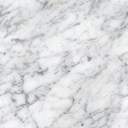 